Continue sequential pattern & describe the pattern Find a pattern in your neighborhood and describe it (include numbers)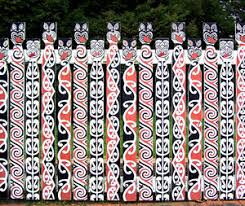 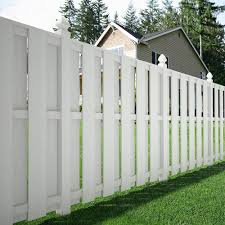 I want you to find five to ten patterns in your neighborhood while you walk about.Sketch what you find or take a photo and paste it into word or share the photo with a description of the pattern (in words)